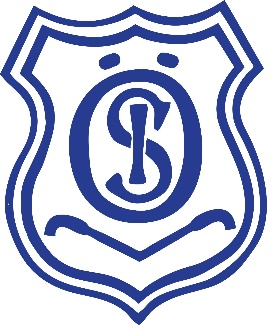 Anmälan till skridskoskola/skridskoutbildningVälj den nivå nedan som passar ditt barns förkunskaper bäst
De minsta barnen kan komma att delas in i smågrupper baserade på ålder vid sina träningstillfällen, men annars är det i huvudsak individen och befintlig skridskonivå vi fokuserar på vid gruppering. Skulle det visa sig att barnet hamnat på fel nivå, löser vi byte till annan grupp i samråd med vårdnadshavare.Anmäl deltagande 
Anmäl ditt/na barns deltagande till skridskoutbildningen@gmail.com. Vilka uppgifter som ska finnas med hittar du nedan. Om plats finns skickas information om träningen samt uppgifter om betalning ut. Platsen säkras genom att betalning sker innan förfallodatum. Om grupperna blir fullbokade placeras barnet i kö. Vid erbjudande om plats skickas uppgift om betalning ut. Platsen säkras genom betalning innan förfallodatum. För nivåerna skridskoskola, nybörjare och medel finns det möjlighet att låna skridskor och hjälm om man meddelar behov av detta i föranmälan. För nivåerna avancerad och exclusive krävs det att man har full utrustning med sig själv, även klubba och tröja.Frågor eller funderingar?
Skicka e-post till skridskoutbildningen@gmail.com. För nivåerna Skridskoskola, Nybörjare och Medel bifogas nedan uppgifter anmälan:NivåDeltagarens för- och efternamn samt personnummer (ÅÅ MM DD)Vårdnadshavarens namn och mobilnummerEventuellt önskemål om att låna skridskor och/eller hjälmÖvrigt – Om det finns något vi behöver veta eller tänka påFör nivåerna Avancerad och Exclusive bifogas nedan uppgifter anmälan:NivåDeltagarens för- och efternamn samt personnummer (ÅÅ MM DD) Eventuell föreningstillhörighet (t ex Alvesta SK, Öjaby IS eller annan)Vårdnadshavarens namn och mobilnummer Eventuellt önskemål om träningstidÖvrigt - Om det finns något vi behöver veta eller tänka på